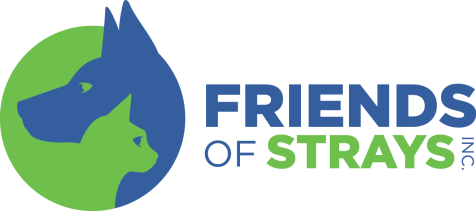 ADOPTION APPLICATION  Name:___________________________________________________ Phone #: ___________________________Date: ________Street Address: ___________________________________________________________________________________________ City:_____________________________________________________________State:___________________Zip:_____________Email address: ____________________________________________________________________________________________Do you:   Own     Rent      Live with family     Landlord ______________________ Phone #______________________Employer__________________________ Phone #______________________Who are you adopting this pet for? (circle one) Yourself        Relative       Friend         PetHave you previously adopted a cat or dog from Friends of Strays?  Yes    No  Have you adopted a cat/dog from another shelter or rescue group?  Yes  NoDo you have other animals at home?   Yes  No  If yes, please list all animals below (name, breed, age):____________________________________________________________________________________________________________________________________________________________________________________Is the entire family that lives in your home aware of this adoption?   Yes    NoPlease list the ages of any children: _______________________________________________________Who is the secondary contact if we cannot reach you and your cat/dog is in possession of Animal Control or our shelter?  Name:_________________________________________________ Phone #:__________________________In the event of an emergency, who can care for your pet indefinitely?Name: ________________________________________________ Phone #: __________________________How did you hear about us?   PetFinder  FOS Web Site   Adopted from FOS in the past Event __________   Staff Member  Volunteer   Word of Mouth  Friend  Other:_______________________Would you be willing to join the Hills Science Diet email list to further help the animals in our care?    Yes  NoFor Cats Only:Have you ever had your cat or kitten declawed?   Yes  NoHow do you feel about declawing?_______________________________________________________Agreement:I certify the above information is true. I understand giving false information on this application is grounds for denying my application. This application remains the property of Friends of Strays Animal Shelter, Inc.Applicant Signature:_________________________________________________________________________________________ Driver’s License Number:__________________________________________________________________________________